О внесении  изменений в решение Совета Переправненского сельского поселения от 28 января 2015 года №27 «Об утверждении тарифов на услуги муниципального унитарного казенного предприятия жилищно-коммунального хозяйства« Переправненское» Переправненского сельского поселения»     На основании калькуляций и  расчетов      муниципального унитарного казенного предприятия жилищно-коммунального хозяйства «Переправненское» Переправненского сельского поселения  Совет Переправненского сельского поселения р е ш и л:1.  Внести  изменение в решение Совета Переправненского сельского поселения от 28 января 2015 года №27 «Об утверждении тарифов на услуги муниципального унитарного казенного предприятия жилищно-коммунального хозяйства« Переправненское» Переправненского сельского поселения»  изложив  приложение   в новой редакции  согласно приложению к настоящему решению.        2. Контроль за выполнением настоящего решения возложить на комиссию по промышленности, строительства, жилищно-коммунального и сельского                       хозяйства ( Хахалев).      	3. Решение  вступает в силу со дня его официального опубликования. Глава Переправненскогосельского поселения                                                                           А.Е. Кошмелюк                                                                                               ПРИЛОЖЕНИЕ                                                                                          к   решению  Совета                                                                                        Переправненского сельского                                                                                        поселения                                                                                        от ____________№________                                                                                              «ПРИЛОЖЕНИЕ                                                                                                   УТВЕРЖДЕНЫ                                                                                                  решением  Совета                                                                                        Переправненского сельского                                                                                        поселения                                                                                        от 28.01.2015 г.№27Тарифы на услуги, оказываемые   населению  и юридическим лицам,  муниципальным унитарным  казенным предприятием  жилищно-коммунального хозяйства« Переправненское» Переправненского сельского поселения                                                                                                                                     » Глава Переправненского сельского  поселения                                                                       А.Е.Кошмелюк                                                                                                               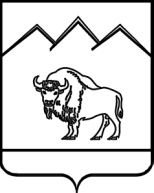 СОВЕТ  ПЕРЕПРАВНЕНСКОГО СЕЛЬСКОГО ПОСЕЛЕНИЯ МОСТОВСКОГО РАЙОНА РЕШЕНИЕ от 15.04.2015                                                                          № 41ст-ца Переправная№ п/пНаименованиеуслугиЕдиница измеренияТариф  (руб.)1.Работа  рабочего1 чел/час172,862.Услуги трактора1 мото/час 813 ,03.Услуги слесаря1 точка367,04.Промывка колодцев до 10 метров1 точка820,0